Cesena,	 3/11/22Circolare 44-2022				  	             Agli alunni delle classi terze entrambi i plessiAi loro docentiAlla squadra sicurezza di istitutoOggetto: Formazione Sicurezza sul Lavoro classi Terze, plesso Pascal e plesso ComandiniCalendario corsi Sicurezza anno 2021-21 classi terzeTutti gli incontri si terranno in aula polivalente per il plesso Comandini e in Aula Magna al Pascal, i docenti in orario dovranno essere presenti al corso e sorvegliare la classe.Le classi che da calendario cominciano alle 8 si troveranno col proprio docente di turno in aula Polivalente e lì faranno l’appello della prima ora prima di cominciare la formazione.A.T. Ferretti MarcoIl Dirigente scolasticoProf. Francesco Postiglione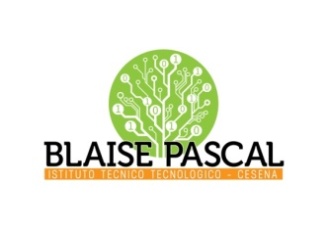 ISTITUTO Superiore 
Pascal-ComandiniP.le Macrelli, 100 
47521 Cesena 
Tel. +39 054722792 
Cod.fisc. 90076540401 - Cod.Mecc. FOIS01100L
FOIS0100L@istruzione.itFOIS0100L@pec.istruzione.it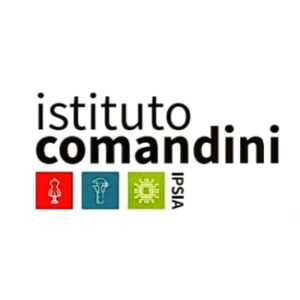 CLASSEGIORNOORARIOSEDE3A IPSIASabato 12  novdalle 8 alle 12   AULA POLIVALENTE IPSIA3A IPSIAGiovedì 17 nov dalle 9 alle 13 AULA POLIVALENTE IPSIA3M IPSIASabato 19 novdalle 9 alle 13     AULA POLIVALENTE IPSIA3M IPSIAgiovedì 24 nov     dalle 9 alle 13     AULA POLIVALENTE IPSIA3G IPSIAsabato 26 nov     dalle 9 alle 13     AULA POLIVALENTE IPSIA3G IPSIAgiovedì 1 dic     dalle 9 alle 13     AULA POLIVALENTE IPSIA3E IPSIAsabato  3 dic     dalle 8 alle 12   AULA POLIVALENTE IPSIA3E IPSIAMercoledì 7 dicdalle 9 alle 13   AULA POLIVALENTE IPSIA3A ITIgiovedì 12 gen 2023dalle 9 alle 13   AULA POLIVALENTE IPSIA3B ITIsabato 14 gen 2023dalle 9 alle 13   AULA POLIVALENTE IPSIA3C ITIgiovedì 19 gen 2023dalle 9 alle 13   AULA POLIVALENTE IPSIA3E ITIsabato 21 gen 2023dalle 9 alle 13   AULA MAGNA ITI3F ITIgiovedì 26 gen 2023dalle 9 alle 13   AULA MAGNA ITI3H ITIsabato 28 gen 2023dalle 9 alle 13   AULA MAGNA ITI3I ITISabato 4 febbraio 2023dalle 9 alle 13   AULA MAGNA ITI